З  А  П  О  В  Е  Д№ З-341/ 16.10.2023г., гр. Гурково, На основание чл.44, ал.2 от ЗМСМА, чл. 14, ал.1-3 от Закона за общинската собственост,чл.20, ал.1от Наредбата за реда за придобиване, управление и разпореждане с имоти и вещи – общинска собственост и на основание Решение № 514 / 31.03.2023г. на Общински съвет- ГурковоН  А  Р  Е  Ж  Д  А  М:1. Да се организира и проведе публичен търг с явно наддаване за отдаване под наем на недвижим имот – частна общинска собственост, представляващ:Обособени помещения с обща застроена площ от46 кв.м. находящи се северната част на самостоятелен обект в сграда с идентификатор 18157.501.2142.1.1 ,с площ 241,60кв.м., брой нива: 1 /едно/, предназначение на самостоятелния обект: За култура и обществена дейност по Кадастралната карта и кадастралните регистрира на гр. Гурково, общ. Гурково, одобрени със Заповед №.РД-18-3/18.01.2010г. на Изпълнителния директор на АГКК, с адрес: гр.Гурково, ул.”1-ви май” №1, ет. 1, сграда №1Помещенията се отдават под наем с предназначение: Помещения за услуги2. Условия на търга:2.1. Обекта е за отдаване под наем за срок от 3 /три/ години;2.2. Начална тръжна цена – месечен наем в размер 79.56 лв. (седемдесет и девет лева и петдесет и шест ст.) без ДДС;2.3. Стъпка за наддаване – 10 %;2.4. Депозит за участие – 90,00 лв. /деветдесет лева/;2.5. Тръжни книжа - 30,00 лв.;2.6. Търгът да се проведе на 17.11.2023г. от 11,30 часа в Общинска администрация гр. Гурково ет.1, ст. №2.2.7. Дати за оглед на имота: Всеки работен ден от 8,00 до 17,00 часа, до датата предхождаща датата на търга.2.8. Желаещите да  участват в търга могат да закупят тръжни книжа до 16.11.2023г. в стая 
№ 1В, ет.1 на Общинска администрация. Депозита се плаща в касата на Общината до 16,00 часа на 16.11.2023г. Документи за участие се подават в стая № 10 на ет. 2 /деловодство/ на Общинска администрация до16,30 часа на 16.11.2023г.При липса на участници за посочената дата, следващият търг да се проведе на 30.11.2023 г. при същите условия, като депозитите да се приемат до 29.11.2023г. включително.Настоящата заповед да се доведе до знанието на заинтересованите лица за сведение и изпълнение.ТОТКА ПЕТКОВА:За Кмет на Община Гурково(оправомощена със Заповед № З – 300/24.09.2023г.)Съгласувал:адв. Моника ДиневаОБЩИНА ГУРКОВО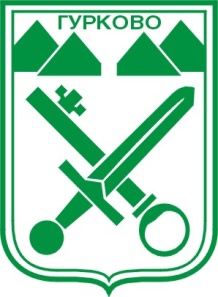 гр. Гурково 6199, обл. Ст. Загора, бул. “Княз Ал. Батенберг” 3тел.: КМЕТ – 04331/ 2260, ГЛ.СЧЕТОВОДИТЕЛ – 04331/ 2084,email: obshtina@gurkovo.bg, web: http://www.gurkovo.bg